Global climate types and ecosystems homeworkLook carefully at the table above.Calculate how much more productive;Tropical forests are compared to Deserts: 2,000 – 3 = 		Temperate forests are to Tundra:					Which is the most productive ecosystem?								Can you provide a climate reason to explain this?																																														Using the diagram below - What sort of pressure zones coincide with deserts?			What sort of pressure is there for Tropical forests?						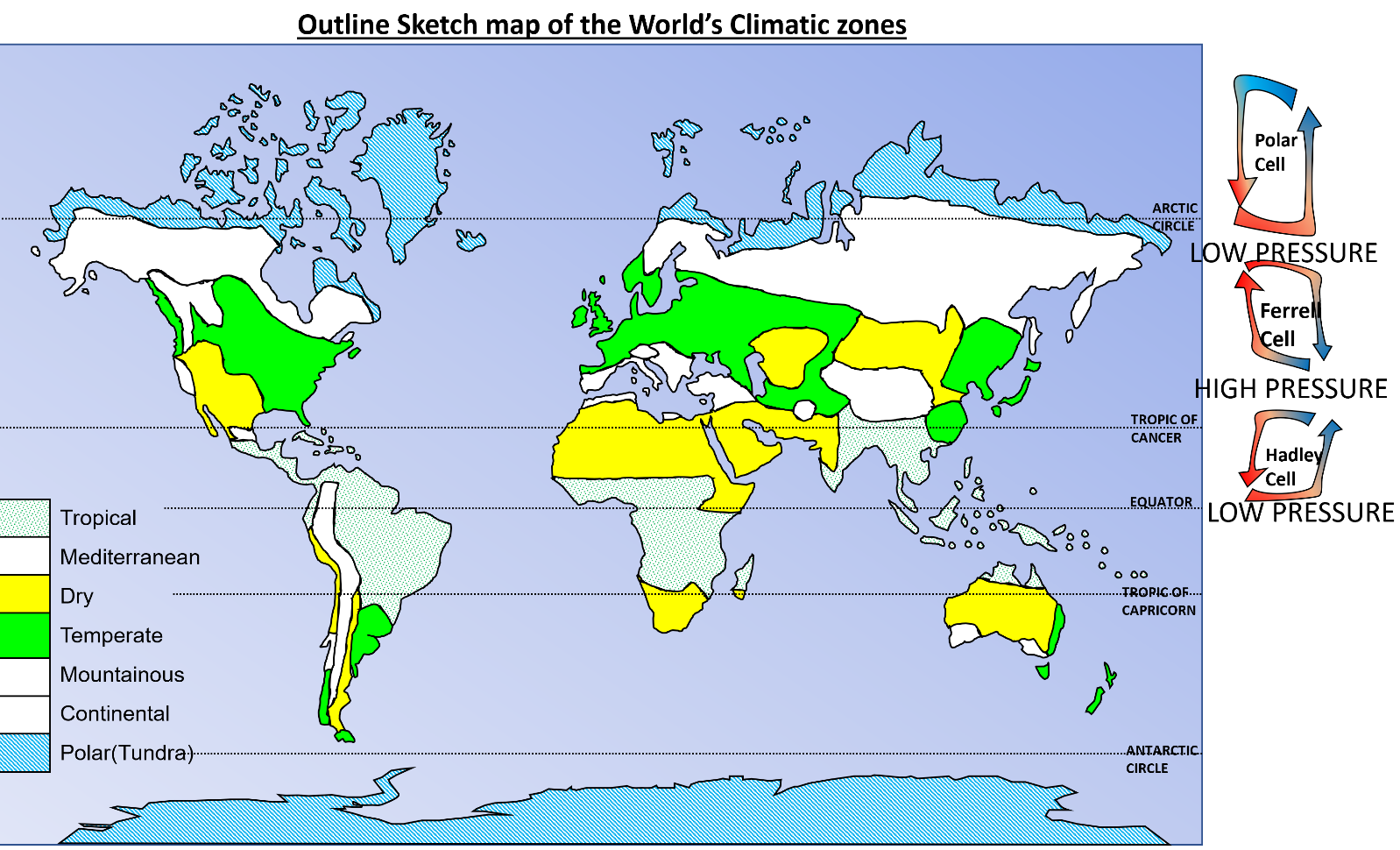 BIOMEBiomass productivity
(gC/m²/yr) Tropical rainforests 2,000 Temperate forests 1,250 Tundra (polar climate)140 Deserts 3 